History National 4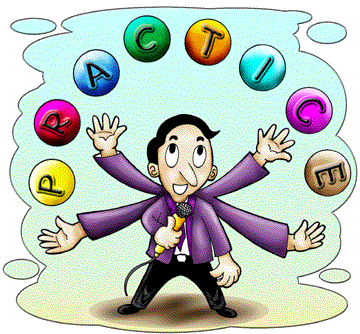 How to answerSource QuestionsThe National 4 unit assessments will test 3 types of Source questions: Evaluate the usefulness ….. Compare the sources…. How fully does the source show… In your answers make sure that you put EACH point into a separate sentence. Always use the wording of the question as part of your answer. Actually answer the question. Evaluate the usefulness…Example A Source A   Luzena Stanley Wilson lived in a gold mining town in 1849. Her memoirs were written down by her daughter in 1881.Evaluate the usefulness of Source A for someone studying the problems in early gold mining towns. (4 marks)Source A is useful as it is information from 1849 which was during the time of early gold mining towns (date - 1 mark). The information comes from Luzena Stanley Wilson’s personal experiences which makes it a first-hand account of the problems in early gold mining towns which is useful (author – 1 mark). The source tells us about the lifestyle of miners who had plenty of money to spend on gambling and drinking which makes it useful (content – 1 mark). Finally, the source is limited in its usefulness because it doesn’t describe the poor conditions that the miners lived in and dangerous environment of new settlements (missing – 1 mark). Example BSource B: is adapted from Robert E. Lee’s Report (1859) on the capture of John Brown at Harpers Ferry.Evaluate the usefulness of Source B for someone studying John Brown’s raid on Harper’s Ferry in 1859. (4 marks)Source B is useful for finding out about John Brown’s raid on Harper’s Ferry because it was written by Lee; the man in charge of capturing Brown. This makes it a first-hand account (author – 1 mark). The information came from Lee’s report which makes it useful, being form just after the time when Brown made his raid (date – 1 mark). The source tells us that John Brown was an abolitionist which is useful for finding out why he raided Harper’s Ferry (content – 1 mark). Finally, the purpose of the source was an official report on the attack but for the Southern authorities. This may make it biased and so slightly less useful (purpose – 1 mark).  How fully..?Example A Source C is from the book A Slave’s Life published in 2001 by the historian M. ClarkHow fully does Source C describe the life of slaves on Southern plantations? (4 marks)Source C describes the life of slaves reasonably fully. Clark describes how they were not treated as human beings (source - 1 mark). The source also tells us the type of punishments they could receive were cruel like whippings with salt (source – 1 mark). The slaves even had to ask permission to leave the plantation (source – 1 mark). However, the source fails to mention the type of work that slaves had to do like carrying the backbreaking bales of cotton (recall – 1 mark). Example BSource D is from Private Dan Kramer’s journal; a soldier at the massacre How fully does Source A describe what happened at the Sand Creek Massacre? (4 marks)Source D gives some information about the massacre but there is also a lot missing. The source tells us that the Government troops went into the Indian camp at Sand Creek (source – 1 mark). The source also says that many Indians died at the massacre (source – 1 mark). Kramer gives us the White point of view saying that the Indians deserved the attack by going against treaties (source – 1 mark). However, the source clearly doesn’t tell us the Indian side of the story and how they were unarmed mostly women and children (recall – 1 mark).Compare the views … Example ASources E and F describe some of the causes of the American Civil War. Source E is from a BBC documentary about the American Civil War made in 1996Source F is from a British newspaper printed in 1861 It is obvious that while we agree with Lincoln that slavery should be abolished the Southern States would not tolerate him as President. They would rather go to war. The division between the north and south is now so deep that when the attack was made at Fort Sumter this was the spark that set the flames of war alight. Compare sources E and F about the causes of the American Civil War. Compare them overall and in detail. 4 marks Overall sources E and F mostly agree that one of the main causes of the civil war was division between north and south with source E saying “over the years had also divided the north and south” and source F stating “the division between north and south is now so deep” (developed comparison – 2 marks). The sources also state that the attack on Fort Sumter was the spark for the war with source E stating “the attack on Fort Sumter was the trigger” and source F says “Fort Sumter was the spark” (developed comparison – 2 marks). Example BSources G and H describe how slaves were treated after the war. Source G is from the memoirs of Thomas Cropper; a freed slave in Louisiana Source H is from the book The American Dream by S. A. Adamson. Freemen were often treated just as badly as when they were slaves. Blacks had to live in separate areas away from towns and Whites. They would be cheated by Whites under the share-cropping system so they never seemed to make money. Very often there would be curfews in place to stop Blacks getting together at night. Compare sources G and H on how freed slaves were treated after the civil war. Compare them overall and in detail. 4 marks Overall sources G and H agree about the fact that life didn’t improve that much for freed slaves with source G stating “it make me sad to see that life ain’t no different now than under the massa” and source H stating freemen were often treated just as badly as when they were slaves” (developed comparison – 2 marks). However, the sources disagree on how freed slaves were cheated when they shared the produce from their farm with their landowner as source H states “cheated by Whites under the share-cropping system so they never seemed to make money” but source G doesn’t mention anything about how freed slaves made a living (developed comparison – 2 marks). 